Собрание депутатов Эсто-Алтайского  сельского     муниципального                                                                      образования   Республики Калмыкия.Решение № 11 Аот 29 мая 2013 г. 					                            с. Эсто-Алтай        О порядке учета предложений граждан по проектамГенерального плана и Правил землепользования и застройки Эсто-Алтайского сельского муниципального образования Республики Калмыкия         Заслушав информацию председателя уполномоченного органа по проведению публичных слушаний Собрание депутатов Эсто-Алтайского сельского муниципального образования Республики Калмыкия отмечает, что в период с 30 апреля 2013 года по 29 мая 2013 года была обнародована официальная копия решения № 8 «А» от 29 апреля 2013 г. Собрания депутатов Эсто-Алтайского сельского муниципального образования Республики Калмыкия «О проектах Генерального плана и Правил землепользования и застройки Эсто-Алтайского сельского муниципального образования Республики Калмыкия». 14 мая 2013 г. были проведены публичные слушания по обсуждению решения Собрания депутатов Эсто-Алтайского сельского муниципального образования Республики Калмыкия «О проектах Генерального плана и Правил землепользования и застройки Эсто-Алтайского сельского муниципального образования Республики». За период обнародования и проведения публичных слушаний замечаний и предложений не поступило. Протокол публичных слушаний и заключение о результатах публичных слушаний были обнародованы в период с 15 мая 2013 г. по 29 мая 2013 г.На основании вышеизложенного Собрание депутатов Эсто-Алтайского сельского муниципального образования Республики Калмыкиярешило:1. Утвердить отчет уполномоченного органа по проведению публичных слушаний.Председатель Собрания депутатов                                                                                                Эсто-Алтайского                                                                                                                                                       сельского муниципального образования Республики Калмыкия:        _________    Гамзаев Ш.А.ХАЛЬМГ ТАНhЧИНЭСТО-АЛТАЙСК СЕЛƏНƏ МУНИЦИПАЛЬН БYРДЭЦИИНДЕПУТАТНЫРИН ХУРЫГ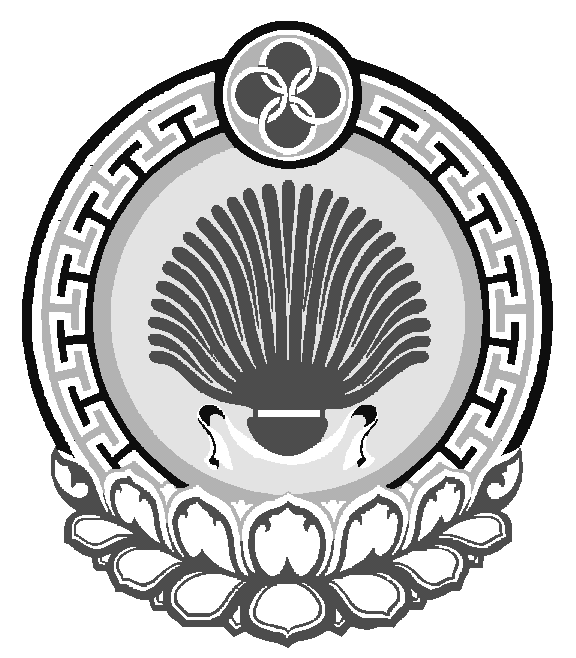 ЭСТО-АЛТАЙСКОЕ СЕЛЬСКОЕ МУНИЦИПАЛЬНОЕ ОБРАЗОВАНИЕ РЕСПУБЛИКИ КАЛМЫКИЯСОБРАНИЕ ДЕПУТАТОВ359026, с.Эсто-Алтай ул.Карла Маркса.359026, с.Эсто-Алтай ул.Карла Маркса.359026, с.Эсто-Алтай ул.Карла Маркса.